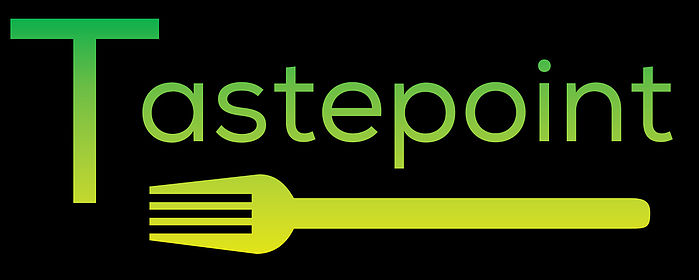 HEAVY M.E.T.A.L FUNDRAISING EVENT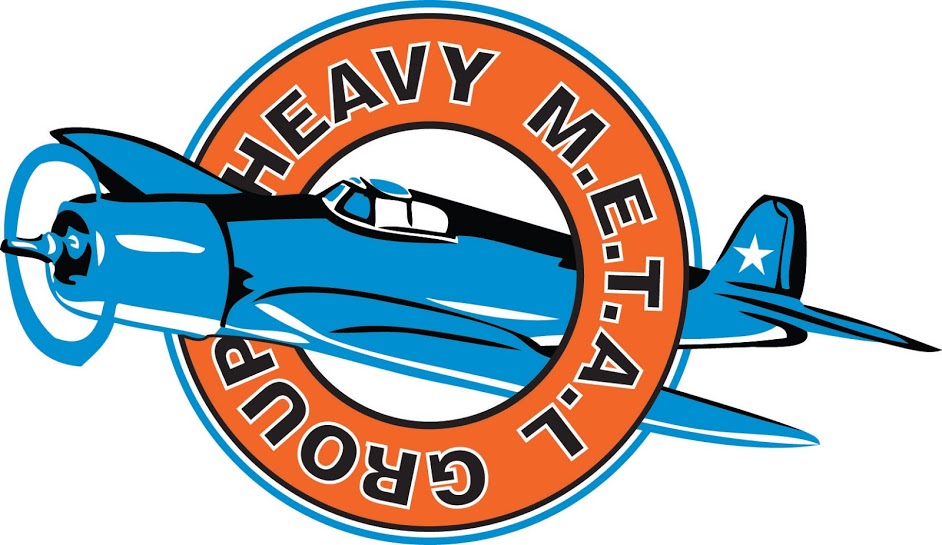 The HEAVY M.E.T.A.L Groupis participating in the taste testing of meat for the Meat Standards of Australia (MSA)Participants must be between 18 - 70 year oldswho eat red meat at least once a fortnightwho enjoy meat cooked medium rare to medium well donePlease come along to this meat tasting night to raise $1000Date: Friday 4th August 2017Venue: Hallam Senior College, Sawrey’s Gallery Restaurant Frawley Road - HallamTimes: 6:00pm, 7:00pm or 8:00pmContact David Nugent on 0401766877 to book in your session 